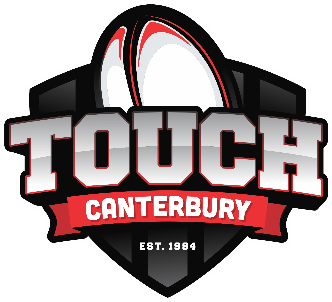 2019 Canterbury Secondary School Championship Team Registration FormSchool Name: 						Coach: 				Manager: 							Principal:				GRADE: GRADE: GRADE: GRADE: No.Player NameM/FDate ofBirthAddress/EmailSignature